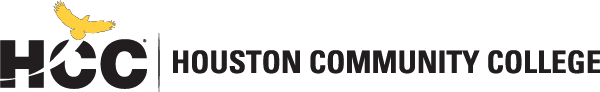 Division of Science, Technology, Engineering & Math Agricultural Sciences Departmenthttps://www.hccs.edu/programs/areas-of-study/science-technology-engineering-- math/agricultural-sciences/HALT 1325: Landscape Plant Material | Lecture/Lab |#21766 Spring 2021 | 8 Weeks (3.22.2021-5.16.2021)Online | Canvas/WebEx | MW 2-5:50p 3 Credit Hours |48 hours per semesterINSTRUCTOR CONTACT INFORMATION:Instructor: Ikenna IkwuemesiOffice: HCC Katy,HCC Email: ikenna.ikwuemesi@hccs.eduOffice Phone:  713-718-6329 Office Hours:  Mon/Weds 3-4p.m.Office Location: Katy Campus Main Bldg. INS TR U C TO R ’S PR EFER R ED METHO D O F C O NTAC T Please feel free to contact me concerning any problems that you are experiencing in this course. Your performance in my class is very important to me. I am available to hear your concerns and just to discuss course topics. E-mail: dalton.mcwhinney@hccs.edu. I will respond to emails within 24-48 hours Monday through Friday; I will reply to weekend messages on Monday mornings.MY PERSONAL WELCOMEWelcome to Landscape Plant Material—I’m delighted that you have chosen this course. One of my passions is Agriculture and Biology, and I can’t wait to pass that on. I will present the information in the most exciting way I know, so that you can grasp the concepts and apply them now and hopefully throughout your life. As you read and wrestle with new ideas and facts that may challenge you, I am available to support you.  The fastest way to reach me is by my HCC email. The best way to really  discuss issues is in person and I’m available during posted office hours to tackle any questions you might have. My goal is for you to walk out of the course with a better understanding of yourself and of biology. So please visit me or contact me whenever you have a question.COURSE OVERVIEW:Study of the identification, characteristics, cultural requirements, and landscape uses of native and adapted plants in landscape designs; plants for special uses in commercial and residential  developments; emphasis on ornamental attributes, identification, cultural requirements, limitations and adaptability in urban and suburban environments for important taxa; discussion of current issues, research, and trends in selection, marketing, and utilization of plants for landscape design.Program Student Learning Outcomes (PSLOs) for the Agricultural Disciplinehttps://www.hccs.edu/programs/areas-of-study/science-technology-engineering--math/agricultural- sciences/Course Student Learning Outcomes (CSLOs) for HALT 1325:Demonstrate competency in identification of selected tree and shrub species based on leaf, stem, fruit, flower, dormant twig, bark and whole plant characteristics.Formulate plant selection skills which assemble plants as not only aesthetic design elements but include ecological roles of plants in synthesizing sustainable urban, suburban, and transitional built environments.Appraise the ornamental characteristics and environmental adaptability of important native and introduced plant taxa relating to their use in specific landscape situations.Compare the ecosystem services which various landscape taxa can provide in built environments.Develop an understanding how global, regional, and local environmental constraints that can impact woody plant growth and examine alternative plant options which will function within these constraints.GETTING READY:No Prerequisites No Co-requisiteRequired Material:Textbook: TBA. STEM Website for students: www.hccs.edu/district/students/stem Great information on science clubs, seminars, symposium, research opportunities that are available to HCC students. Check back often- updated regularly.DISCLAIMER: It is your responsibility to read the syllabus in its entirety by the second-class period and contact the Instructor if you have any questions and/or need clarifications. Department Rules and Regulations: All students are to read, understand and follow the rules and regulations.INSTRUCTOR GUIDELINES AND POLICIEShttps://www.hccs.edu/about-hcc/procedures/student-rights-policies--procedures/ The link to the Student Rights, Policies & Procedures include the following:Code of Conduct	Behavioral and Threat AssessmentEEOC	Sexual or Gender BiasGrade Appeal	Drug & Alcohol PreventionAttendance	Campus Safety & CrimeCourse Repeating	Course WithdrawalAs your Instructor, it is my responsibility to:Provide the grading scale and detailed grading formula explaining how student grades are to be derivedFacilitate an effective learning environment through learner-centered instructional techniquesProvide a description of any special projects or assignmentsInform students of policies such as attendance, withdrawal, tardiness, and make upProvide the course outline and class calendar which will include a description of any special projects or assignmentsArrange to meet with individual students before and after class as requiredAs a student, it is your responsibility to:Attend classParticipate actively by reviewing course material, interacting with classmates, and responding promptly in your communication with meRead and comprehend the textbookComplete the required assignments and examsAsk for help when there is a question or problemKeep copies of all paperwork, including this syllabus, handouts, and all assignmentsAttain a raw score of at least 50% on the departmental final examBe aware of and comply with academic honesty policies in the HCCS Student HandbookAttendance: You are expected to attend all lecture classes and labs regularly. You are also responsible for materials covered during your absences. Instructors may be willing to consult with you for make-up assignments, but it is your responsibility to contact the instructor. Class attendance is monitored daily. Although it is your responsibility to drop a course for nonattendance, the instructor has the authority to drop you for excessive absences.You may be dropped from a course after accumulating absences more than 12.5 percent of the total hours of instruction (lecture and lab). For example:-	For a 3 credit-hour lecture class meeting 3 hour per week (48 hours of instruction), you can be dropped after 6 hours of absence.Departments and programs governed by accreditation or certification standards may have different attendance policies. Administrative drops are at the discretion of the instructor. Failure to withdraw officially can result in a grade of “F” or “FX” in the course.HCC Course Withdrawal Policy: Beginning Fall 2007, the State of Texas imposes penalties on students who drop courses excessively. Students are limited to no more than SIX total course withdrawals throughout their educational career at a Texas public college or university. To help you avoid having to drop/withdraw from any class, contact your DE professor regarding your academic performance. You may also want to contact your DE counselor to learn about helpful HCC resources (e.g. online tutoring, child care, financial aid, job placement, etc.).HOW TO DROPIf a student decides to drop or withdraw from a class upon careful review of other options, thestudent can drop online prior to the deadline through their HCC Student Center.HCC counselors and/or instructors may drop students for excessive absences without notification (see Class Attendance below).Students should check HCC’s Academic Calendar by Term for drop/withdrawal dates and deadlines. To help students avoid having to drop/withdraw from any class, HCC has instituted an Early Alert process by which your professor will “alert” you and counselors that you might fail a class because of excessive absences and/or poor academic performance. You should visit with your professor or a counselor to learn about what, if any, HCC interventions might be available  to assist you – online tutoring, child care, financial aid, job placement, etc. – to stay in class and improve your academic performance.IN CLASS TECHNOLOGY: All electronic devices including cell phones should be switched OFF (NOT on vibrate) and put away during class time and during all exams. Answering cell phones and texting are not permitted during class time. Texting during class indicates that you are not actively involved in the learning process and will earn you an absence for that class. Please remove ear buds during class. If you anticipate a potential emergency, please talk to me before class starts so that we can make the necessary arrangements for that day. Use of recording devices, including camera phones and tape recorders, is prohibited in classrooms, laboratories, faculty offices, and other locations where instruction, tutoring, or testing occurs. Students with disabilities who need to use a recording device as a reasonable accommodation should contact the Office for Students with Disabilities for information regarding reasonable accommodations.Reminder: Under no circumstances should any electronic devices be out or used during the exams. Anyone found using these devices will have their exam taken up and will receive a score of “0” for the test.Expect to spend at least twice as many hours per week outside of class as you do in class studying the course content. Additional time will be required for written assignments. The assignments provided will help you use your study hours wisely. Successful completion of this course requires a combination of  the following:Reading the textbookAttending class in person and/or onlineCompleting assignmentsParticipating in class activitiesThere is no short cut for success in this course; it requires reading (and probably re-reading) and studying the material using the course objectives as your guide.Counseling Services: Counseling services are available to students who are having trouble with academic issues, selection of college major, career planning, disability accommodations, or personal issues. Faculty Advisor assigned for Natural and Social Sciences: Ms. Sheila Villegas (713-718-6131).ADDITIONAL INSTRUCTOR AND INSTITUTIONAL POLICIES:ACADEMIC INTEGRITYThis instructor is committed to a high standard of academic integrity in the academic community. In becoming a part of the academic community, students are responsible for honesty and independent effort. Failure to uphold these standards includes, but is not limited to, the following: plagiarizing writtenwork or projects, cheating on exams or assignments, collusion on an exam or project, and misrepresentation of credentials or prerequisites when registering for a course.Cheating includes looking at or copying from another student's exam, orally communicating or receiving answers during an exam, having another person take an exam or complete a project or assignment, using unauthorized notes, texts, or other materials for an exam, and obtaining or distributing an unauthorized copy of an exam or any part of an exam. Plagiarism means passing off as his/her own the ideas or writings of another (that is, without giving proper credit by documenting sources). Plagiarism includes submitting a paper, report, or project that someone else has prepared, in whole or in part. Collusion is    inappropriately collaborating on assignments designed to be completed independently. These definitions are not exhaustive. When there is clear evidence of cheating, plagiarism, collusion, or misrepresentation, disciplinary action may include but is not limited to requiring you to retake or resubmit an exam or assignment, assigning a grade of zero or "F" for an exam or assignment; or assigning a grade of "F" for the course. Additional sanctions including being withdrawn from the course, program or expelled from school may be imposed on students who violate the standards of academic integrity.STUDENT BEHAVIOR EXPECTATIONSStudents are expected to conduct themselves appropriately while on College property or in an online environment. The instructor would institute established HCCS disciplinary action. Students who pose a threat to the safety of others will be subject to immediate withdrawal from the classroom. Please refer to the HCC Student Handbook. AMERICANS WITH DISABILITIES ACT STATEMENTAny student with a documented disability (e.g. physical, learning, psychiatric, vision, hearing, etc.) who needs to arrange reasonable accommodations must contact the Disability Services Office at Central College, Room LHSB 106, (713) 718-6164.COMPUTER VIRUS PROTECTIONComputer viruses are, unfortunately, a fact of life. Using removable devices on more than one computer creates the possibility of infecting computers and diskettes with a computer virus. This exposes the computers of the college, your personal computer, and any others you may be using to potentially damaging viruses. The college has aggressive anti-virus procedures in place to protect its computers but cannot guarantee that a virus might not temporarily infect one of its machines. It is your responsibility to protect all computers under your control and use and ensure that each diskette you use, whenever or wherever you use it, has been scanned with anti-virus software. Since new viruses arise continually, your anti-virus software must be kept current. And, since no anti-virus software will find every virus, keeping backup copies is extremely important.EQUAL OPPORTUNITY STATEMENTIt is the policy of the HCCS to provide equal employment, admission and educational opportunities without regard to race, color, creed, national origin, gender, age, veteran's status, sexual orientation, or disability.FERPAThe academic, financial and non-directory information on your student account is confidential and protected by the Family Educational Rights & Privacy Act (FERPA). We cannot release certain information to another person without your written authorization. Further information regarding Student Records and FERPA can be found at; http://www.hccs.edu/district/about-us/procedures/student-rights-policies-- procedures/ExamsThere are 3 Exams for this course:Exam 1 - 4/5/2021Exam 2 - 4/19/2021Final Exam - Exam 3 - 5/10/2021You must get at least 50% (50 of 100) of the items correct on the final to pass the course (departmental decision). Students who are absent from the final exam without discussing their absence with the instructor in advance or within 24 hours afterward will receive a course grade of Incomplete. Any student who does not take a makeup exam by the end of the following long semester will receive a final exam grade of zero and a course grade of F.GRADING FORMULAEvaluationInstructor’s Incomp le te P olicy : The only circumstances under which you can get an I (incomplete) is if you are too ill to take the final. Once you receive an I, to get a grade for the course, you will have to complete the material by the end of the next full semester. If you do not, the I will convert to an F.4/5/2021 LAST DAY FOR ADMINISTRATIVE/STUDENT WITHDRAWAL (by 4:30PM – YOU must initiate. Inaddition, withdrawing from a course may impact your financial aid award or eligibility. Contact the Financial Aid Office or website to learn more about the impact of withdrawing on financial aid.COURSE CALENDARGrades will be based   Practical/Labs on the following:				150 pts. Exam 1 			100 pts. Exam 2 			100 pts. Exam 3 Final 			100ptsClass Participation 			  50 pts. Oral Presentation 			  50 pts. Final Group Project 			150 pts. Total: 			700 pts. Percentage  100‐90% 700‐630 pts   89%‐80%       629‐560 pts          79‐70%      559‐   490 pts        69‐60%      489‐420pts         < 59% <         419 pts Grade        A        B              C               D              F WeekDatesTopic13/22/213/24/21General class Introduction; Exploring the Syllabus. Classification of Landscape Plant Material23/29/213/31/21Landscape Plant IdentificationRole Of Vegetation In Landscape Design34/5/214/7/21Exam 1 Introduction to Landscaping Materials usePlant Selection Guide and Importance of Plants for Managed Landscapes44/12/214/14/21Installing ornamental plants and lawn turf in the landscapeCare Before And After Plant Installation54/19/214/21/21Exam 2Native Plants64/26/214/28/21Design Criteria For Landscape Plant MaterialProcess Of Planting And Transplanting75/3/215/5/21Landscape Plant Materials Cultural Requirements General Course Review85/10/215/12/21Final ExamStudents Project Presentation